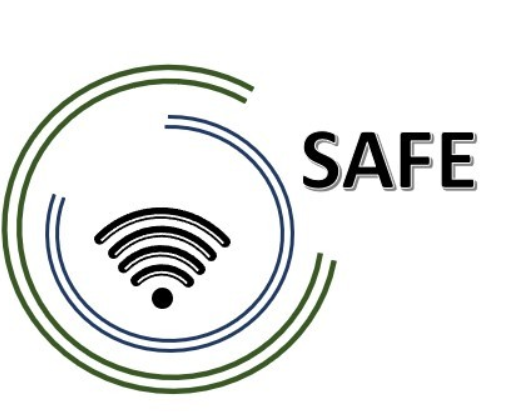 SAFEStreaming Approaches for EuropeReference Number:
2020-1-DE03-KA226-SCH-093590Aktenzeichen der NA:
VG-226-IN-NW-20-24-093590O4 SAFE – Implementation and evaluation at schools
March 2022University of PaderbornJennifer SchneiderProject Title: 			Streaming Approaches for Europe Acronym: 			SAFEReference number: 	 	2020-1-DE03-KA226-SCH-093590Aktenzeichen der NA:            VG-226-IN-NW-20-24-093590Project partners: 			P0 – UPB – University Paderborn, DE (Coordinator)P1 – IK – Ingenious Knowlegde, DE (Partner)P2 – CEIP – CEIP Tomás Romojaro, ES (Partner)P3 – ZEBRA – KURZY ZEBRA s.r.o., CZ (Partner)IO4 SAFE Implementation and evaluation at schoolsPreface and background information regarding Intellectual Outcome 4 Regarding the cutting of several intellectual outcomes from the project approach of the ERASMUS+ Project SAFE, the consortium has to find a best solution to handle the reduction of costs without downgrade the entire project outcomes of the complete SAFE project.Therefore, the consortium agreed to acquire the IO4 even without any further financial aids and to focus on one of two required implementations: (a) The implementation of the teacher training course (here are teacher learning how to handle streaming) and(b) The implementation of streaming in lessons with learners (here teachers implement the Streaming approach for schools in their lessons)The consortium decided to focus on implementation of streaming in lessons with learners and evaluation at schools (b). The idea behind (b) The implementation of streaming in lessons with learnersteachers implement the Streaming approach for schools in their lessonsAfter teachers actively participated in the streaming course they will be able to do streaming on their own in their classes. The teachers will implement DISK1, DISK2, DISK3 or DISK4 or a specific adjustment of the DISK-online approach within their teaching.The partners CEIP and ZEBRA implement the streaming approaches in their lessons with students and evaluated this with the following quantitative questionnaire.Streaming Approach questionnairefor learners and teachers(Q1) Please select the group that is suitable for you(Q2) You are:(Q3) Age:(Q4) The region I live in is...(Q6) Working experience with Streaming like e.g. with Twitch, YouTube or Facebook live etc.:Using streaming platforms like Twitch…For me, the implementation of streaming approaches in my classroom was…Code1Teacher – Preschool2Teacher – Primary School3Teacher – Vocational education/ branch schools 4Learner – Preschool5Learner – Primary School 6Learner – Vocational education/ branch schools Code1male2female3diverseCode16- 10 years 211- 14 years 315- 18 years 419-25 years526-35 years636-45 years746-55 years856- 65 years966 years and olderCode1rural - completely rural2rural - predominantly rural3urban - metropolitan4urban - medium urban5urban - small townCode1Under one year21 to 3 years 34 to 6 years47 to 10 years5More than 10 yearsResponse options:123456Strongly disagreeDisagreeSomewhat disagreeSomewhat agreeAgreeStrongly agreeSQ001… makes me fun.2… was easy for me. 3… helps me to work flexibly.4.. makes it easier for me to exchange ideas with classmates and colleagues despite the physical distance.5… is particularly suitable for recording learning content.Response options:123456Strongly disagreeDisagreeSomewhat disagreeSomewhat agreeAgreeStrongly agreeSQ001… interesting. 2… motivating.3… helpful. 4.. important. 5… easy to use in teaching.6… easy to use in learning.What are the opportunities of Streaming Approaches in Classrooms?Opportunities of Streaming Approaches:What are the challenges of Streaming Approaches in Classrom?Challenges of Streaming Approaches